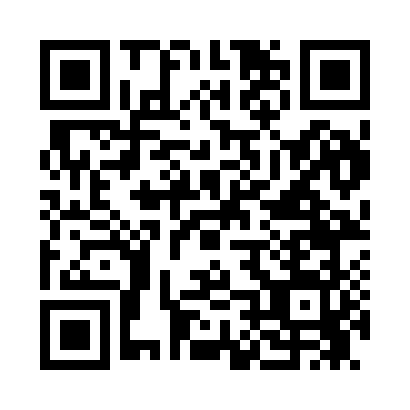 Prayer times for Culiver, Missouri, USAMon 1 Jul 2024 - Wed 31 Jul 2024High Latitude Method: Angle Based RulePrayer Calculation Method: Islamic Society of North AmericaAsar Calculation Method: ShafiPrayer times provided by https://www.salahtimes.comDateDayFajrSunriseDhuhrAsrMaghribIsha1Mon4:095:441:105:078:3610:112Tue4:105:451:105:078:3610:113Wed4:115:451:115:078:3610:104Thu4:125:461:115:078:3610:105Fri4:125:461:115:078:3610:096Sat4:135:471:115:088:3510:097Sun4:145:471:115:088:3510:088Mon4:155:481:115:088:3510:089Tue4:165:491:125:088:3410:0710Wed4:175:491:125:088:3410:0611Thu4:185:501:125:088:3310:0612Fri4:195:511:125:088:3310:0513Sat4:205:521:125:088:3210:0414Sun4:215:521:125:088:3210:0315Mon4:225:531:125:088:3110:0316Tue4:235:541:125:088:3110:0217Wed4:245:551:135:088:3010:0118Thu4:255:551:135:088:3010:0019Fri4:265:561:135:078:299:5920Sat4:275:571:135:078:289:5821Sun4:285:581:135:078:279:5722Mon4:295:591:135:078:279:5623Tue4:315:591:135:078:269:5424Wed4:326:001:135:078:259:5325Thu4:336:011:135:078:249:5226Fri4:346:021:135:068:239:5127Sat4:356:031:135:068:229:5028Sun4:376:041:135:068:219:4829Mon4:386:051:135:068:209:4730Tue4:396:051:135:058:199:4631Wed4:406:061:135:058:189:44